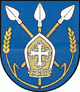 Obec  ZbehyPREVÁDZKOVÝ   PORIADOK VIACÚČELOVÉHO  ŠPORTOVÉHO  IHRISKAS UMELOU  TRÁVOU     Spracovaný podľa zákona č. 355/2007 Z. z. o ochrane, podpore a rozvoji verejného zdravia a o zmene a doplnení niektorých zákonov. Prevádzkový poriadok nadobúda účinnosť dňa 01.04.2021 a nahrádza prevádzkový poriadok zo dňa 01.06.2020. OBSAH: 1. Účel2. Definícia charakteristika telovýchovného zariadenia3. Identifikačné údaje o prevádzkovateľovi4. Prevádzka ihriska5. Prenájom ihriska6. Povinnosti športovcov, nájomcov7. Povinnosti prevádzkovateľa1. ÚčelPrevádzkový poriadok je spracovaný v súlade s § 22 zákona č. 355/2007 Z. z. o ochrane, podpore a rozvoji verejného zdravia a o zmene o doplnení niektorých zákonov. Účelom prevádzkového poriadku je stanoviť práva a povinnosti fyzických osôb zdržujúcich sa na viacúčelovom nekrytom ihrisku s umelou trávou o rozmere 40 x 20 ml s umelým osvetlením ako aj s povinnosťami Obce Zbehy, ktorá je vlastníkom ihriska.Prevádzkový poriadok je záväzný pre všetky osoby zabezpečujúce prevádzku ako aj pre osoby, ktoré sa nachádzajú a vykonávajú výchovno-vzdelávaciu činnosť zameranú na športovú činnosť resp. rekreačno-športovú činnosť na ihrisku.2. Definícia a charakteristika zariadeniaTelovýchovné zariadenie na účely prevádzkového poriadku je nekryté viacúčelové ihrisko s umelou trávou, umelým osvetlením, mantinelmi vo výške 1 m po obvode ihriska s ochrannými sieťami na stĺpoch nad mantinelmi na krátkych i dlhých stranách ihriska o rozmere 40 x 20 m, 2 ks vstupných bránok, 2 ks 5 x 2 m hliníkových minifutbalových bránok zabudovaných v mantinelovom systéme, stĺpov pre nohejbal a volejbal so sieťou určené pre loptové hry. Viacúčelové ihrisko je súčasťou areálu Základnej školy v Zbehoch. Poskytuje služby k plneniu výchovno-vzdelávacích cieľov pre žiakov školy vo vyučovacom čase v oblasti výučby predmetu telesná výchova, športová príprava a organizácii športových súťaží. V mimovyučovacom čase pre činnosť športových záujmových krúžkov školy, športovej činnosti Školského klubu detí pri ZŠ a MŠ v Zbehoch, mládežníckych športových klubov, nevládne športové organizácie zamerané na činnosť s deťmi a mládežou, rekreačných športovcov, amatérske resp. profesionálne športové kluby a verejnosť – podujatia Komisie pre kultúru, šport a vzdelávanie pri OcÚ Zbehy. 3. Identifikačné údaje o prevádzkovateľoviVlastník zariadenia:                                             Obec ZbehyIČO:                                                                         00308668Kontakt:                                                                 037/7793048, obec@zbehy.skOsoba zodpovedná za prevádzku:                    Daniela Lacinová – správcaNadriadený:                                                          Ing. Adam Žákovič – starosta obce4. Prevádzka ihriskaRezerváciu ihriska je potrebné dopredu dohodnúť s prevádzkovateľom ihriska. Prevádzku riadi a za areál zodpovedá poverený správca zariadenia p. Daniela Lacinová, bytom Lužianky, t.č. 0911 767 585, ktorá areál spravuje. Zodpovedná osoba určená prevádzkovateľom ihriska vedie evidenciu o používaní ihriska a poplatkoch v prevádzkovej knihe o využívaní ihriska ( deň, čas od – do, meno a priezvisko zodpovedného – nájomcu). Prevádzkovateľ si vyhradzuje právo prevádzkové hodiny operatívne upraviť. 5. Prenájom ihriskaPrenájom viacúčelového ihriska je bezplatný pre TJ Slovan Zbehy (pre družstvo žiakov, dorastu a dospelých) s podmienkou účasti trénera alebo vedúceho mužstva. Užívanie ihriska pre užívateľov nad 18 rokov s trvalým pobytom v obci je spoplatnené a to: - 10,- €/ 1 hod. pri kolektívnych športoch-   5,- €/ 1 hod. pri tenise-   2,- €    príplatok za použitie osvetlenia za každú začatú hodinuUžívanie ihriska pre užívateľov nad 18 rokov, ktorí nemajú trvalý pobyt v obci je spoplatnené a to: - 15,-    €/ 1 hod. pri kolektívnych športoch-  7,50  €/ 1 hod. pri tenise-  2,- €    príplatok za použitie osvetlenia za každú začatú hodinuPrenájom viacúčelového ihriska pre športovú činnosť v mimo vyučovacom čase je na základe podania ústnej alebo písomnej žiadosti zapísanej v prevádzkovej knihe s rozpisom využívania ihriska.Úhradu za prenájom ihriska je potrebné uhradiť na miesto zodpovednej osobe – správcovi ihriska, ktorý ju odovzdá do pokladne obce. Dlhodobý nájomca uzavrie nájomnú zmluvu. Peniaze za prenájom použije obec iba na údržbu a prevádzku ihriska. 6. Povinnosti športovcov, resp. nájomcov- Bez vedomia správcu je vstup a pobyt v areáli zakázaný!- dodržiavať časový harmonogram rozpisu prenájmu- vstupovať na ihrisko len v čistej obuvi, ktorá je priamo určená pre hru na umelej tráve. Je zakázané vstupovať v kopačkách, obuvi s klincami ( tretri ) a pod., ktoré by mohli spôsobiť poškodenie povrchu – trávnika- na ihrisko vstupovať len cez vstupnú bránku- okamžite odstraňovať z plochy mechanické nečistoty (lístie, ihličie), ktoré môžu spôsobiť úraz- je prísny zákaz úmyselne poškodzovať mantinely, bránky, stožiare, ochranné sitá. Ohraničenie hracej plochy (mantinelmi a sieťami) je dimenzované na udržanie lopty/loptičky na hracej ploche a tým zvýšenie komfortu a pôžitku z hry. Siete a mantinely však nedokážu odolávať priamym – nekontrolovaným až úmyselným nárazom hráčov a lopty, šplhaniu, násilnému vracaniu lopty do hry, ťahaniu, či nadmernému zaťaženiu za nepriaznivých poveternostných podmienok a pod. Najmä siete neprepínať, skracuje sa tým ich životnosť. - za úmyselné poškodenie majetku ihriska nesie zodpovednosť nájomca ihriska. - neznečisťovať ihrisko, okolie ihriska „bufetovým odpadom“ – sklom, papierom, plechovkami, pivnými pohármi, cigaretami, žuvačkami, petardami a pod. - dodržiavať pravidlá BOZP.- počas športovej činnosti je zákaz užívať alkohol a iné drogy, ako i prísny zákaz fajčenia. - dodržiavať ďalšie pokyny zodpovednej osoby určenej prevádzkovateľom ihriska – správcu.7. Povinnosti prevádzkovateľa ihriska- evidovať žiadosti o prenájom ihriska.- uzatvárať dohody o prenájme ihriska.- vypracovať a zverejniť časový harmonogram využitia ihriska. - odomykať a uzatvárať športový areál.- dbať o starostlivosť a údržbu ihriska podľa pokynov firmy Maro, s.r.o.- úzko spolupracovať s riaditeľom školy pri zabezpečení prevádzkového poriadku ihriska, ako i verejného poriadku.- podieľať sa na organizácii školských, mimoškolských a verejných športových podujatí a akcií uskutočňovaných na ihrisku. - dbať o dodržiavanie pravidiel BOZP.- v prípade vzniku úrazu byť nápomocný pri podaní prvej pomoci, zabezpečiť príchod rýchlej zdravotnej služby. - viesť zošit údržby a opráv, podieľať sa na opravách. - bezodkladne informovať starostu obce o vzniknutých škodách na majetku obce. - vytvárať čo najlepšie podmienky pre športovú činnosť. - starať sa o čistotu okolia ihriska. Údržbu viacúčelového ihriska bude vykonávať Obec Zbehy v spolupráci so správcom ihriska, a to nasledujúcim spôsobom: - 1x týždenne (minimálne) prečesať trávnik ťažkou kefou- 1x mesačne kontrola  - utiahnutie spojov- 1x štvrťročne ošetrenie mantinelov- 1x ročne sa doplní plocha pieskom, tak aby bola 5 – 10 mm od konca vlákien umelého trávnika- po skončení zimného obdobia sa povrch trávnika prevalcuje- po celý rok sa plocha bude udržiavať v čistote, bez odpadkov a lístiaPorušenie tohto prevádzkového poriadku je trestné v zmysle platných právnych predpisov!